ТЕРРИТОРИАЛЬНАЯ ИЗБИРАТЕЛЬНАЯ КОМИССИЯЯРОСЛАВСКОГО РАЙОНАРЕШЕНИЕг. Ярославль   О времени проведения 23 и 24 апреля 2021 года голосования на досрочных выборах Главы Карабихского сельского поселения Ярославского муниципального района Ярославской области 25 апреля 2021 годаВ соответствии со статьей 63.1. Федерального закона «Об основных гарантиях избирательных прав и права на участие в референдуме граждан Российской Федерации», пунктом 1.2 Временного положения об особенностях голосования, установления итогов голосования при проведении голосования на выборах, референдумах в течение нескольких дней подряд, утвержденного Постановлением Центральной избирательной комиссии Российской Федерации от 16 декабря 2020 года № 279/2039-7 и решением территориальной избирательной комиссии Ярославского района от 04.02.2021 года № 4/44 «О проведении голосования в течение нескольких дней подряд по досрочным выборам Главы Карабихского сельского поселения Ярославского муниципального района Ярославской области, назначенным на 25 апреля 2021 года», территориальная избирательная комиссия Ярославского районаРЕШИЛА:Определить, что голосование 23 и 24 апреля 2021 года в помещении для голосования и вне помещения для голосования (голосование на дому) проводится в период времени:в помещении для голосования с 14 часов 00 минут до 20 часов 00 минут;вне помещения для голосования (голосование на дому) с 09 часов 00 минут до 13 часов 00 минут.Направить настоящее решение в Избирательную комиссию Ярославской области.Разместить настоящее решение на официальном портале органов власти Ярославской области на странице территориальной избирательной комиссии Ярославского района.Направить решение в газету «Ярославский агрокурьер» для опубликования.Контроль за исполнением решения возложить на председателя территориальной избирательной комиссии Ярославского района Лапотникова С.Г.Председатель территориальнойизбирательной комиссииЯрославского района                                                                                         С.Г. ЛапотниковСекретарь территориальнойизбирательной комиссииЯрославского района                                                                                         С.А. Касаткина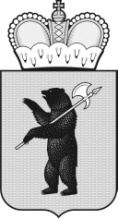 04.02.2021№ 4/45 